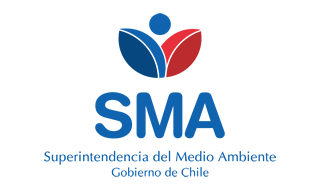 
INFORME DE FISCALIZACIÓN AMBIENTAL
Normas de Emisión
CENTRAL TERMOELÉCTRICA NUEVA VENTANAS
DFZ-2017-6363-V-NE-EI
1. RESUMEN.
El presente documento da cuenta del informe de examen de la información realizado por la Superintendencia del Medio Ambiente (SMA), al establecimiento industrial “CENTRAL TERMOELÉCTRICA NUEVA VENTANAS”, en el marco de la norma de emisión DS.90/00 para el reporte del período correspondiente a FEBRERO del año 2017.
2. IDENTIFICACIÓN DEL PROYECTO, ACTIVIDAD O FUENTE FISCALIZADA
3. ANTECEDENTES DE LA ACTIVIDAD DE FISCALIZACIÓN
4. ACTIVIDADES DE FISCALIZACIÓN REALIZADAS Y RESULTADOS
	4.1. Identificación de la descarga
	4.2. Resumen de resultados de la información proporcionada
5. CONCLUSIONES
La información aportada por el titular no presenta inconformidades a la Norma de Emisión DS.90/00  respecto de la materia objeto de la fiscalización.
6. ANEXOSNombreFirma
Aprobado
Elaborado
JUAN PABLO RODRÍGUEZ FERNÁNDEZ
VERÓNICA GONZÁLEZ DELFÍN
29-12-2017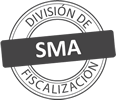 Titular de la actividad, proyecto o fuente fiscalizada:
EMPRESA ELECTRICA VENTANAS S.ATitular de la actividad, proyecto o fuente fiscalizada:
EMPRESA ELECTRICA VENTANAS S.ARUT o RUN:
96814370-0RUT o RUN:
96814370-0Identificación de la actividad, proyecto o fuente fiscalizada:
CENTRAL TERMOELÉCTRICA NUEVA VENTANASIdentificación de la actividad, proyecto o fuente fiscalizada:
CENTRAL TERMOELÉCTRICA NUEVA VENTANASIdentificación de la actividad, proyecto o fuente fiscalizada:
CENTRAL TERMOELÉCTRICA NUEVA VENTANASIdentificación de la actividad, proyecto o fuente fiscalizada:
CENTRAL TERMOELÉCTRICA NUEVA VENTANASDirección:
F-30-E S/NRegión:
V REGIÓN DE VALPARAÍSOProvincia:
VALPARAÍSOComuna:
PUCHUNCAVÍCorreo electrónico:
Correo electrónico:
Teléfono:
Teléfono:
Motivo de la Actividad de Fiscalización:Actividad Programada de Seguimiento Ambiental de Normas de Emisión referentes a la descarga de Residuos Líquidos para el período de FEBRERO del 2017.Materia Específica Objeto de la Fiscalización:Analizar los resultados analíticos de la calidad de los Residuos Líquidos descargados por la actividad industrial individualizada anteriormente, según la siguiente Resolución de Monitoreo (RPM):
DIRECTEMAR N° 502 de fecha 25-04-2011Instrumentos de Gestión Ambiental que Regulan la Actividad Fiscalizada:La Norma de Emisión que regula la actividad es:
N° 90/2000 Establece Norma de Emisión para la Regulación de Contaminantes Asociados a las Descargas de Residuos Líquidos a Aguas Marinas y Continentales SuperficialesPunto DescargaNormaTabla cumplimientoMes control Tabla CompletaCuerpo receptorCódigo CIIU N° RPMFecha emisión RPMÚltimo período Control DirectoVENTANAS.3DS.90/00TABLA 4-BAHÍA QUINTERO50225-04-2011N° de hechos constatadosN° de hechos constatadosN° de hechos constatadosN° de hechos constatadosN° de hechos constatadosN° de hechos constatadosN° de hechos constatadosN° de hechos constatados1234567Punto DescargaInformaEfectúa descargaEntrega dentro de plazoEntrega parámetros solicitadosEntrega con frecuencia solicitadaCaudal se encuentra bajo ResoluciónParámetros se encuentran bajo normaPresenta RemuestrasVENTANAS.3SISISISISISISINO APLICAN° AnexoNombre Anexo 1Ficha de resultados de autocontrol VENTANAS.3